A: ３びきのねこをかっています。ねこのなまえをあててください。ヒント (CLUE)ねこのなまえは、みけ、たま、しろです。みけは、たまより、おおきいです。たまは、しろほど　おおきくないです。しろより、みけのほうが、おおきいです。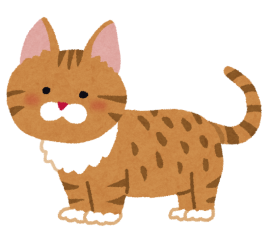 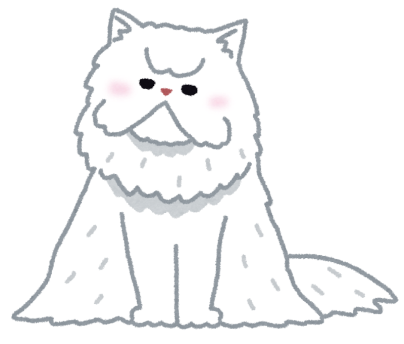 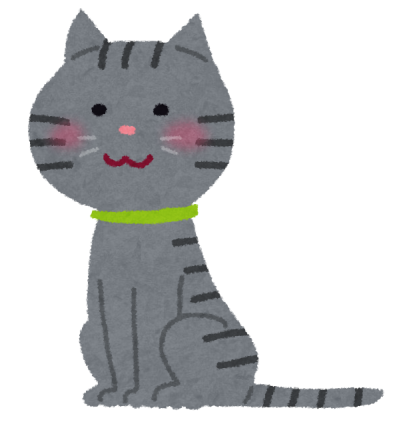 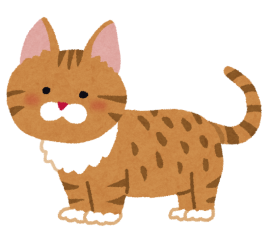 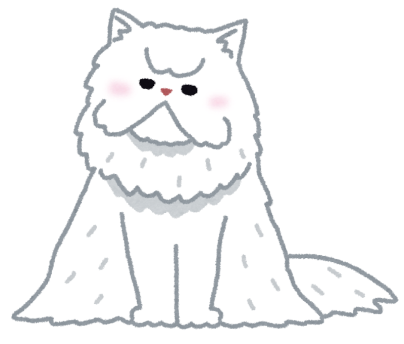 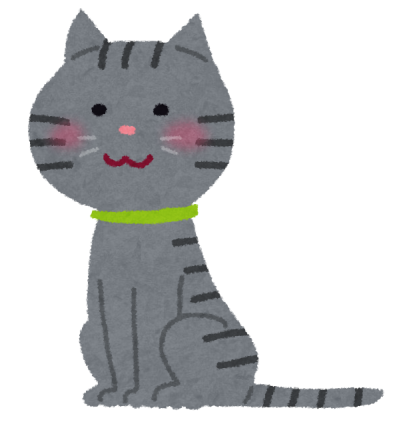 B: ６にんのクラスメートがいます。だれがいちばんせがたかいですか。ヒント (CLUE)ようこは、さとるより、せがたかいです。ようこは、ひとしほど、たかくないです。このなかで、えりこが、いちばんせがひくいです。ひとしより、まことのほうが、せがたかいです。あいこは、ひとしより、せがたかいですが、まことほど、たかくないです。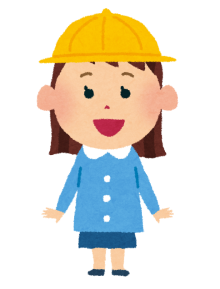 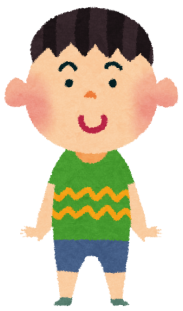 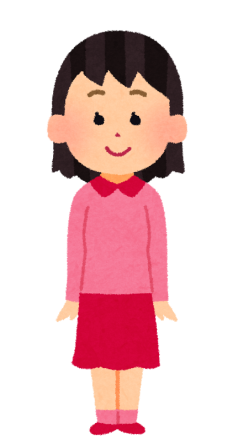 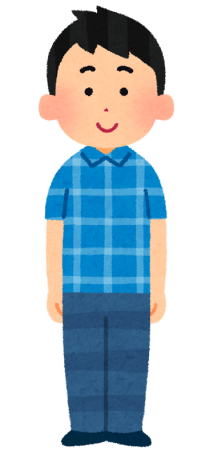 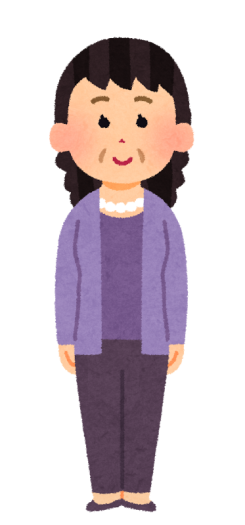 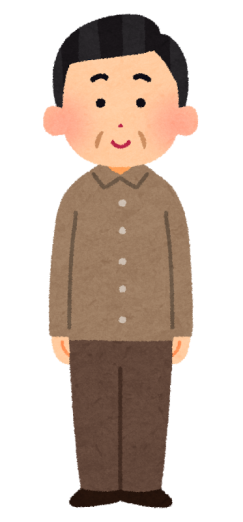 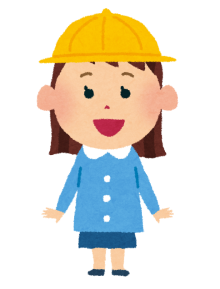 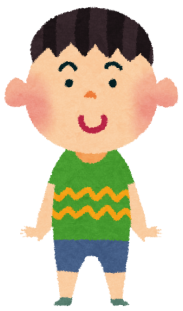 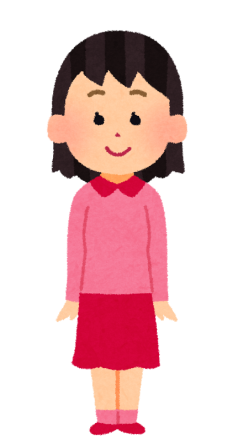 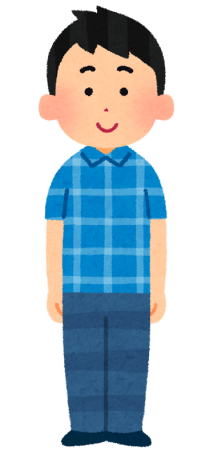 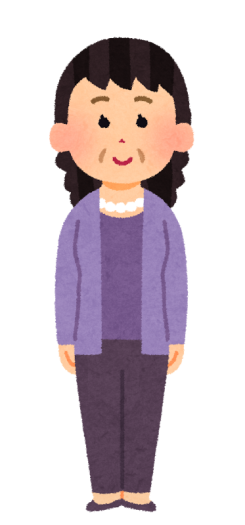 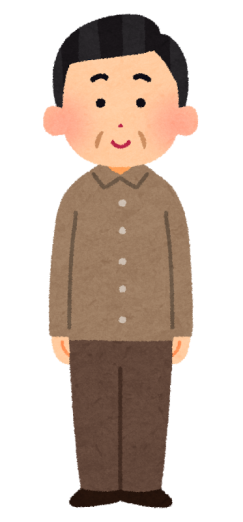 Answers:A: smallest to biggest たま、しろ、みけB: shortest to tallest えりこ、さとる、ようこ、ひとし、あいこ、まこと